ФЕДЕРАЛЬНОЕ АГЕНТСТВО ЖЕЛЕЗНОДОРОЖНОГО ТРАНСПОРТАФедеральное государственное бюджетное образовательное учреждение высшего профессионального образования«Петербургский государственный университет путей сообщения Императора Александра I»(ФГБОУ ВПО ПГУПС)Кафедра «Строительство дорог транспортного комплекса»РАБОЧАЯ ПРОГРАММАдисциплины«ОРГАНИЗАЦИЯ И ПЛАНИРОВАНИЕ ДОРОЖНОГО СТРОИТЕЛЬСТВА» (Б1.В.ОД.3)по направлению 08.03.01 «Строительство»по профилю«Автомобильные дороги и аэродромы»Форма обучения – очнаяСанкт-Петербург2015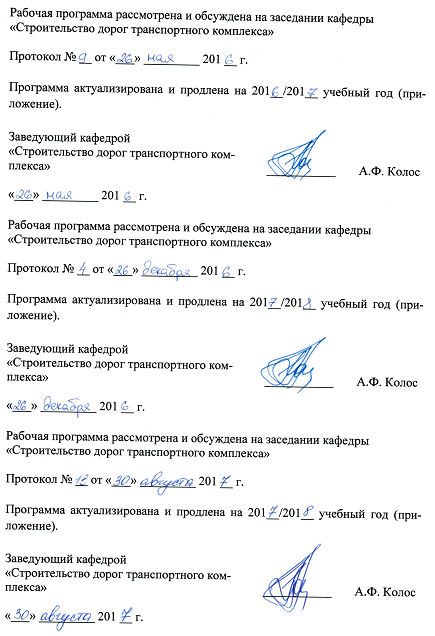 Рабочая программа рассмотрена и обсуждена на заседании кафедры«Строительство дорог транспортного комплексаПротокол № __ от «___» _________ 201 __ г.Программа актуализирована и продлена на 201__/201__ учебный год (приложение).Рабочая программа рассмотрена и обсуждена на заседании кафедры«Строительство дорог транспортного комплекса»Протокол № __ от «___» _________ 201 __ г.Программа актуализирована и продлена на 201__/201__ учебный год (приложение).Рабочая программа рассмотрена и обсуждена на заседании кафедры«Строительство дорог транспортного комплекса»Протокол № __ от «___» _________ 201 __ г.Программа актуализирована и продлена на 201__/201__ учебный год (приложение).ЛИСТ СОГЛАСОВАНИЙ 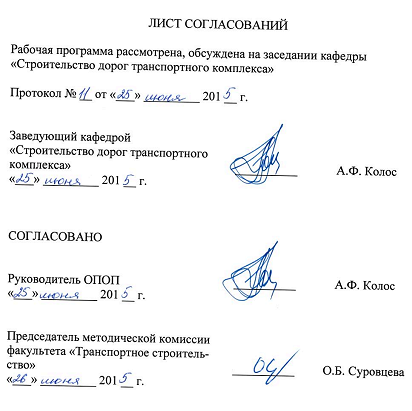 Рабочая программа рассмотрена, обсуждена на заседании кафедры «Строительство дорог транспортного комплекса»Протокол № __ от «___» _________ 201 __ г. СОГЛАСОВАНО1. Цели и задачи дисциплиныРабочая программа составлена в соответствии с ФГОС ВО, утвержденным «12» марта ., приказ № 201 по направлению 08.03.01. «Строительство», по дисциплине «Организация и планирование дорожного строительства».Целью изучения дисциплины является подготовка квалифицированных специалистов, знающих теоретические основы организации и планирования дорожного строительства и умеющих их использовать в практической деятельности.Для достижения поставленной цели решаются следующие задачи:анализ технической и экономической эффективности работы производственного подразделения и разработка мер по её повышению;подготовка документации по менеджменту качества и типовым методам контроля качества технологических процессов на производственных участках, организация рабочих мест, осуществление технического оснащения, размещение и обслуживание технологического оборудования, осуществление контроля соблюдения технологической дисциплины, требований охраны труда и экологической безопасности;изучение научно-технической информации, отечественного и зарубежного опыта по профилю деятельности (автомобильным дорогам);сбор и систематизация информационных и исходных данных для проектирования зданий, сооружений, инженерных систем и оборудования, планировки и застройки населенных мест;подготовка проектной и рабочей документации, оформление законченных проектных и конструкторских работ;обеспечение соответствия разрабатываемых проектов заданию на проектирование, техническим условиям и другим исполнительным документам;организация работы малых коллективов исполнителей, планирование работы персонала и фондов оплаты труда;составление технической документации (графиков работ, инструкций, планов, смет, заявок на материалы, оборудование и т.п.), а также установленной отчетности по утвержденным формам;проведение организационно-плановых расчетов по реорганизации производственного участка;разработка оперативных планов работы первичного производственного подразделения;проведение анализа затрат и результатов деятельности производственного подразделения;использование лицензионных пакетов программ автоматизации проектирования;приемка и освоение вводимых строительных объектов и оборудования;организация профилактических осмотров и текущего ремонта;составление заявок на оборудование и запасные части, подготовка технической документации на ремонт;использование современных методов ведения строительства, способов выполнения работ; рациональное использование  методов  организации текущего и оперативного планирования;составление бизнес-планов строительной организации;использование методов моделирования и автоматизированного проектирования организации строительства;планирование материально-технического обеспечения строительства.2. Перечень планируемых результатов обучения по дисциплине, соотнесенных с планируемыми результатами освоения основной профессиональной образовательной программыПланируемыми результатами обучения по дисциплине являются: приобретение знаний, умений, навыков.В результате освоения дисциплины обучающийся должен:ЗНАТЬ:как проводить анализ технической и экономической эффективности работы производственного подразделения и разрабатывать меры по её повышению;подготовку документации по менеджменту качества и типовым методам контроля качества технологических процессов на производственных участках, организацию рабочих мест, как осуществлять техническое оснащение, размещение и обслуживание технологического оборудования, осуществлять контроль соблюдения технологической дисциплины, требований охраны труда и экологической безопасности;научно-техническую информацию, отечественный и зарубежный опыт по профилю деятельности (автомобильным дорогам);основные положения и задачи строительного производства, виды и особенности основных строительных процессов при возведении зданий, сооружений и их оборудования, технологии их выполнения, включая методику выбора и документирования технологических решений на стадии проектирования и стадии реализации, специальные средства и методы обеспечения качества строительства, охраны труда, выполнения работ в экстремальных условиях;основы логистики и организации в строительстве,  формирования трудовых коллективов специалистов в зависимости от поставленных задач;методы планирования и организации труда в дорожном строительстве;машины, механизмы и комплексы для дорожного строительства;основы методики расчета рациональной организации и планирования дорожного строительства, порядок составления календарных планов и сетевых графиков, принципы построения и взаимодействия производственных коллективов, вопросы технического и тарифного нормирования;материально-техническое обеспечение строительства;единую систему подготовки строительного производства, методы подготовки строительного производства в предстроительный период и в ходе организационно-технологической подготовки;динамические модели комплекса дорожного строительства для решения вопросов инвестирования средств на строительство, проведения торгов и установления размеров тендеров для оптимального варианта строительства;научные исследования в области дорожного строительства, обеспечения экологии и качества выполненных работ.УМЕТЬ:проводить анализ технической и экономической эффективности работы производственного подразделения и разрабатывать меры по её повышению;вести подготовку документации по менеджменту качества и типовым методам контроля качества технологических процессов на производственных участках, организацию рабочих мест, осуществлять техническое оснащение, размещение и обслуживание технологического оборудования, осуществлять контроль соблюдения технологической дисциплины, требований охраны труда и экологической безопасности;находить научно-техническую информацию, отечественный и зарубежный опыт по профилю деятельности (автомобильным дорогам);устанавливать состав рабочих операций, трудоемкость, потребное число строительных процессов, определять объемы работ, строительных процессов и количество работников, специализированных машин, оборудования, материалов, полуфабрикатов и изделий, оформлять производственные задания бригадам (рабочим), осуществлять контроль и приемку работ;разрабатывать проекты организации строительства дорог;проектировать организационно-технологические схемы строительства дорог с оценкой их технико-экономической эффективности и возможных рисков;организовывать работу производственного коллектива;организовать постоянный контроль за ходом строительства с целью обеспечения надлежащего качества строительно-монтажных и пуско-наладочных работ;осуществлять мониторинг технико-экономических показателей проектов строительства дорог.ВЛАДЕТЬ:анализом технической и экономической эффективности работы производственного подразделения и разработкой мер по её повышению;подготовкой документации по менеджменту качества и типовым методам контроля качества технологических процессов на производственных участках, организацией рабочих мест, осуществлением технического оснащения, размещения и обслуживания технологического оборудования, осуществлением контроля соблюдения технологической дисциплины, требований охраны труда и экологической безопасности;научно-технической информацией, отечественным и зарубежным опытом по профилю деятельности (автомобильным дорогам);основами современных методов проектирования и расчета систем инженерного оборудования зданий, сооружений, населенных мест и городов;приемами правильной и качественной организации работ при строительстве дорог;методиками составления проектов организации строительства дорог с учетом экологии;грамотным использованием технической документации, инструкций, нормативных материалов, стандартов.Приобретенные знания, умения, навыки, характеризующие формирование компетенций, осваиваемые в данной дисциплине, позволяют решать профессиональные задачи, приведенные в соответствующем перечне по видам профессиональной деятельности в п. 2.4 общей характеристики основной профессиональной образовательной программы (ОПОП).Изучение дисциплины направлено на формирование следующих профессиональных компетенций (ПК), соответствующих видам профессиональной деятельности, на которые ориентирована программа бакалавриата:производственно-технологическая и производственно-управленческая деятельность:способность проводить анализ технической и экономической эффективности работы производственного подразделения и разрабатывать меры по её повышению (ПК-7);способность вести подготовку документации по менеджменту качества и типовым методам контроля качества технологических процессов на производственных участках, организацию рабочих мест, способность осуществлять техническое оснащение, размещение и обслуживание технологического оборудования, осуществлять контроль соблюдения технологической дисциплины, требований охраны труда и экологической безопасности (ПК-9);экспериментально-исследовательская деятельность:знание научно-технической информации, отечественного и зарубежного опыта по профилю деятельности (ПК-13).Область профессиональной деятельности обучающихся, освоивших данную дисциплину, приведена в п. 2.1 общей характеристики ОПОП.Объекты профессиональной деятельности обучающихся, освоивших данную дисциплину, приведены в п. 2.2 общей характеристики ОПОП.3. Место дисциплины в структуре основной образовательной программыДисциплина «Организация и планирование дорожного строительства» (Б1.В.ОД.3) относится к вариативной части и является обязательной для обучающегося.4. Объем дисциплины и виды учебной работыПримечание: «Форма контроля знаний» - экзамен (Э), курсовой проект (КП).5. Содержание и структура дисциплины5.1 Содержание дисциплины5.2 Разделы дисциплины и виды занятий6. Перечень учебно-методического обеспечения для самостоятельной работы обучающихся по дисциплине7. Фонд оценочных средств для проведения текущего контроля успеваемости и промежуточной аттестации обучающихся по дисциплинеФонд оценочных средств по дисциплине является неотъемлемой частью рабочей программы и представлен отдельным документом, рассмотренным на заседании кафедры и утвержденным заведующим кафедрой.8. Перечень основной и дополнительной учебной литературы, нормативно-правовой документации и других изданий, необходимых для освоения дисциплины8.1 Перечень основной учебной литературы, необходимой для освоения дисциплиныИ.В. Прокудин, И.А. Грачев, А.Ф. Колос. Организация строительства железных дорог: Учебное пособие / Под ред. И.В. Прокудина. – М.: ГОУ УМЦ, 2013 – 567с.8.2 Перечень дополнительной учебной литературы, необходимой для освоения дисциплиныИ.В. Прокудин, Э.С. Спиридонов, И.А. Грачев, А.Ф. Колос, С.К. Терлецкий. Организация строительства и реконструкции железных дорог. – М.: ГОУ «Учебно-методический центр по образованию на ж.д. транспорте, 2008. – 736с.Е.С. Свинцов, О.Б.Суровцева, М.В. Тишкина. Экологическое обоснование проектных решений: Учебное пособие для студентов вузов ж.д. транспорта / Под ред. Е.С. Свинцова – М.: Маршрут, 2006, - 302с.8.3 Перечень нормативно-правовой документации, необходимой для освоения дисциплиныГрадостроительный кодекс РФ от 29 декабря 2004г. № 190-ФЗ.Постановление Правительства РФ от 16 февраля 2008 г. N 87 "О составе разделов проектной документации и требованиях к их содержанию".8.4 Другие издания, необходимые для освоения дисциплиныБ1.В.ОД.3 «ОРГАНИЗАЦИЯ И ПЛАНИРОВАНИЕ ДОРОЖНОГО СТРОИТЕЛЬСТВА» Методические рекомендации для практических занятий по направлению подготовки 08.03.01 «Строительство» профиль «Автомобильные дороги и аэродромы» [электронный ресурс], режим доступа: http://sdo.pgups.ru/  (для доступа к полнотекстовым документам требуется авторизация).Б1.В.ОД.3 «ОРГАНИЗАЦИЯ И ПЛАНИРОВАНИЕ ДОРОЖНОГО СТРОИТЕЛЬСТВА» Методические рекомендации по организации самостоятельной работы обучающихся по направлению подготовки 08.03.01 «Строительство» профиль «Автомобильные дороги и аэродромы» [электронный ресурс], режим доступа: http://sdo.pgups.ru/  (для доступа к полнотекстовым документам требуется авторизация).Б1.В.ОД.3 «ОРГАНИЗАЦИЯ И ПЛАНИРОВАНИЕ ДОРОЖНОГО СТРОИТЕЛЬСТВА» Методические рекомендации по выполнению курсового проекта по направлению 08.03.01 «Строительство» профиль «Автомобильные дороги и аэродромы» [электронный ресурс], режим доступа: http://sdo.pgups.ru/  (для доступа к полнотекстовым документам требуется авторизация).Справочник дорожного мастера: строительство, эксплуатация и ремонт автомобильных дорог : учеб.-практ. пособие / С. Г. Цупиков [и др.] ; ред. С. Г. Цупиков. - М. : Инфра-Инженерия, 2007. - 925 с.Справочная энциклопедия дорожника. Строительство и реконструкция автомобильных дорог. Том I / А.П. Васильев, Б.С. Марышев, В.В. Силкин и др., под ред. А. П. Васильева./ - М.: Информавтодор, 2005.- 560 с.Справочная энциклопедия дорожника. Ремонт и содержание автомобильных дорог. Том II / А.П. Васильев, Б.С. Марышев, В.В. Силкин и др., под ред. А.П. Васильева./ - М.: Информавтодор, 2006. - 496 с.Справочная энциклопедия дорожника. Дорожно-строительные материалы. Том III. / Н.В. Быстров, Э.М. Добров, Б.И. Петрянин и др. под ред. Н.В. Быстрова – М.: Информавтодор, 2004 – 384 с.Справочная энциклопедия дорожника. Дорожная наука. Том IV / А.П. Васильев, В.Д. Казарновский, В.П. Носов и др.под ред.А.П. Васильева/ - М.: Информавтодор, 2006. – 460 с.Справочная энциклопедия дорожника. Проектирование автомобильных дорог. Том V / Под ред. Федотова Г.А., Поспелова П.И. М.: 2007. -815 с.Организация, планирование и управление строительством автомобильных дорог / В.М. Сиденко, Г.Е. Липский, О.Т. Батраков. — К.: Вища шк. Головное изд-во, 1987. - 263 с.Андрианов К.А., Воронков А.Г. Проектирование участка автомобильной дороги  / Тамбов: Изд-во Тамб. гос. техн. ун-та, 2007. - 32 с.Проектирование мероприятий по охране окружающей среды в составе проекта организации строительства. Метод. указания. СПб.: ПГУПС, 2009г. – 31 с.9. Перечень ресурсов информационно-телекоммуникационной сети «Интернет», необходимых для освоения дисциплиныЛичный кабинет обучающегося и электронная информационно-образовательная среда. [Электронный ресурс]. – Режим доступа: http://sdo.pgups.ru/  (для доступа к полнотекстовым документам требуется авторизация).Электронно0библиотечная система ЛАНЬ [Электронный ресурс]. Режим доступа: https://e.lanbook.com – Загл. с экрана.10. Методические указания для обучающихся по освоению дисциплиныПорядок изучения дисциплины следующий:Освоение разделов дисциплины производится в порядке, приведенном в разделе 5 «Содержание и структура дисциплины». Обучающийся должен освоить все разделы дисциплины с помощью учебно-методического обеспечения, приведенного в разделах 6, 8 и 9 рабочей программы. Обучающийся должен представить материалы, необходимые для оценки знаний, умений, навыков, предусмотренные текущим контролем, характеризующие формирование компетенций при изучении дисциплины (см. фонд оценочных средств по дисциплине).По итогам текущего контроля по дисциплине, обучающийся должен пройти промежуточную аттестацию (см. фонд оценочных средств по дисциплине).11. Перечень информационных технологий, используемых при осуществлении образовательного процесса по дисциплине, включая перечень программного обеспечения и информационных справочных системПри осуществлении образовательного процесса по дисциплине используются следующие информационные технологии:технические средства (персональные компьютеры, интерактивная доска/проектор);методы обучения с использованием информационных технологий (компьютерное тестирование, демонстрация мультимедийных материалов).Дисциплина обеспечена необходимым комплектом лицензионного программного обеспечения, установленного на технических средствах, размещенных в специальных помещениях и помещениях для самостоятельной работы в соответствии с расписанием занятий.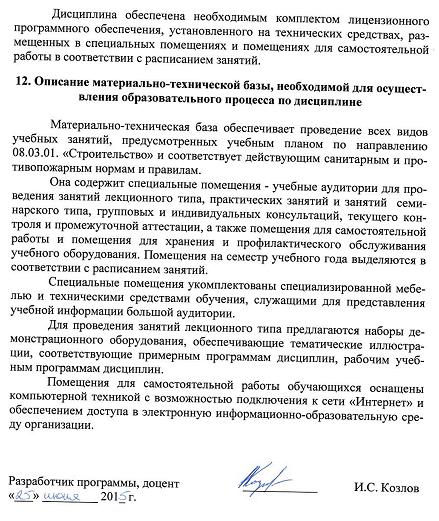 12. Описание материально-технической базы, необходимой для осуществления образовательного процесса по дисциплинеМатериально-техническая база обеспечивает проведение всех видов учебных занятий, предусмотренных учебным планом по направлению 08.03.01. «Строительство» и соответствует действующим санитарным и противопожарным нормам и правилам.Она содержит специальные помещения - учебные аудитории для проведения занятий лекционного типа, практических занятий и занятий  семинарского типа, групповых и индивидуальных консультаций, текущего контроля и промежуточной аттестации, а также помещения для самостоятельной работы и помещения для хранения и профилактического обслуживания учебного оборудования. Помещения на семестр учебного года выделяются в соответствии с расписанием занятий.Специальные помещения укомплектованы специализированной мебелью и техническими средствами обучения, служащими для представления учебной информации большой аудитории.Для проведения занятий лекционного типа предлагаются наборы демонстрационного оборудования, обеспечивающие тематические иллюстрации, соответствующие примерным программам дисциплин, рабочим учебным программам дисциплин.Помещения для самостоятельной работы обучающихся оснащены компьютерной техникой с возможностью подключения к сети «Интернет» и обеспечением доступа в электронную информационно-образовательную среду организации.Заведующий кафедрой «Строительство дорог транспортного комплекса»____________А.Ф. Колос«___» _________ 201 __ г.Заведующий кафедрой «Строительство дорог транспортного комплекса»____________А.Ф. Колос«___» _________ 201 __ г.Заведующий кафедрой «Строительство дорог транспортного комплекса»____________А.Ф. Колос«___» _________ 201 __ г.Заведующий кафедрой «Строительство дорог транспортного комплекса»__________А.Ф. Колос«___» _________ 201 __ г.Руководитель ОПОП__________А.Ф. Колос«___» _________ 201 __ г.Председатель методической комиссии факультета «Транспортное строительство»__________О.Б. Суровцева«___» _________ 201 __ г.Вид учебной работыВсего часовСеместрВид учебной работыВсего часов7Контактная работа (по видам учебных занятий)В том числе:лекции (Л)практические занятия (ПЗ)лабораторные работы (ЛР)541836-541836-Самостоятельная работа (СРС) (всего)5454Контроль3636Форма контроля знанийЭ, КПЭ, КПОбщая трудоемкость: час / з.е.144/4144/4№ п/пНаименование раздела работыСодержание раздела1Введение. Инвестиционная деятельность строительства.Задача изучения дисциплины. Основные понятия, применяемые в строительстве, термины и определения. Перспективы строительства автомобильных дорог в Северо-Западном регионе и России. Основные термины и их определение. Понятие проекта. Виды проектов. Жизненный цикл проекта. Источники и участники инвестиционной деятельности. Управление проектами строительства.2Основы организации строительства.Классификация строительных объектов. Нормативная база и техническое регулирование в строительстве. Организационные формы реализации инвестиционных проектов в строительстве и реконструкции автомобильных дорог. Система заказчика и его функции. Тендерная документация и организация торгов. Договор подряда. Государственное регулирование строительного производства. Саморегулируемые организации в строительстве. Организация труда и заработной платы в строительстве. Техническое нормирование. Основные понятия. Классификация затрат рабочего времени. Виды нормативных наблюдений. Обработка нормативных наблюдений и последовательность проектирования норм. Тарифное нормирование. Тарифные сетки. Формы и системы оплаты труда. Договорные работы и их оплата. Оплата труда аппарата управления, специалистов и служащих. Материальное стимулирование труда.3Основные сведения об организации проектирования автомобильных дорог.Порядок разработки проектной документации. Особенности состава и содержания разделов проектной документации для линейных объектов. Обоснование инвестиций в строительство. Комплекс организационных решений при строительстве автомобильных дорог. Применение интеллектуальных технологий при проектировании автодорожного строительства. Проект организации строительства, его назначение, состав и порядок разработки. Проекты производства работ, их назначение, состав и порядок разработки. Строительные генеральные планы. Проект организации работ. Экспертиза проектной документации и ее назначение.4Планирование дорожного строительства.Перспективное, текущее и оперативное планирование. Бизнес-планы строительных организаций. Надежность организационных решений. Учет рисков при планировании строительства. Программно-информационное обеспечение при планировании строительства.5Подготовка строительного производства. Виды подготовки строительного производства. Единая система подготовки строительного производства. Предстроительная подготовка заказчика и генерального подрядчика. Техническая и инженерно-производственная подготовка. Строительные работы подготовительного периода, очередность.6Материально-техническое обеспечение строительства. Организация материально-технической базы строительства. Логистика в строительстве. Материальные ресурсы строительства автомобильных дорог. Нормирование расхода строительных материалов, изделий и конструкций. Определение потребности в материальных ресурсах. Предприятия строительной  индустрии. Организация построечного транспорта. Склады и складское хозяйство. Учет и контроль расхода строительных материалов.7Организация эксплуатации парка строительных машин.Расчет эксплуатационной производительности и потребного числа строительных машин. Показатели механизации строительного производства и использования парка строительных машин. Организационные формы эксплуатации машинного парка. Применение математических методов при выборе оптимальных решений использования и развития парка строительных машин. Экономическая эффективность применения средств механизации. Структура планово-предупредительных мероприятий. Годовые планы технического обслуживания и ремонта машин и механизмов. Диагностирование.8Организация контроля качества строительства. Классификация видов контроля, внутренний и внешний контроль качества строительной продукции. Государственный строительный надзор. Строительный надзор. Авторский надзор. Показатели качества. Управление качеством строительства. 9Охрана окружающей среды.Воздействие строительных машин и транспорта на окружающую среду. Использование современных технологий на уменьшение ущерба. Рекультивация земель. Сокращение полосы отвода. Меры по снижению вредных воздействий на животный мир. Экологический надзор.10Сдача и приемка в эксплуатацию объектов дорожного строительства.Организация ввода автомобильных дорог в эксплуатацию. Законодательная основа взаимодействия заказчика и подрядчика после сдачи объекта в эксплуатацию.№ п/пНаименование раздела дисциплиныЛПЗЛРСРС1Введение. Инвестиционная деятельность строительства.2--22Основы организации строительства.2--23Основные сведения об организации проектирования автомобильных дорог.218-204Планирование дорожного строительства.218-205Подготовка строительного производства. 2--26Материально-техническое обеспечение строительства. 2--27Организация эксплуатации парка строительных машин.2--28Организация контроля качества строительства. 2--29Охрана окружающей среды.1--110Сдача и приемка в эксплуатацию объектов дорожного строительства.1--1ИтогоИтого1836-54№п/пНаименованиеразделаПеречень учебно-методического обеспечения1Введение. Инвестиционная деятельность строительства.1.	Б1.В.ОД.3 «ОРГАНИЗАЦИЯ И ПЛАНИРОВАНИЕ ДОРОЖНОГО СТРОИТЕЛЬСТВА» Методические рекомендации для практических занятий по направлению подготовки 08.03.01 «Строительство» профиль «Автомобильные дороги и аэродромы» [электронный ресурс], режим доступа: http://sdo.pgups.ru/  (для доступа к полнотекстовым документам требуется авторизация).2.	Б1.В.ОД.3 «ОРГАНИЗАЦИЯ И ПЛАНИРОВАНИЕ ДОРОЖНОГО СТРОИТЕЛЬСТВА» Методические рекомендации по организации самостоятельной работы обучающихся по направлению подготовки 08.03.01 «Строительство» профиль «Автомобильные дороги и аэродромы» [электронный ресурс], режим доступа: http://sdo.pgups.ru/  (для доступа к полнотекстовым документам требуется авторизация).3. Б1.В.ОД.3 «ОРГАНИЗАЦИЯ И ПЛАНИРОВАНИЕ ДОРОЖНОГО СТРОИТЕЛЬСТВА» Методические рекомендации по выполнению курсового проекта по направлению 08.03.01 «Строительство» профиль «Автомобильные дороги и аэродромы» [электронный ресурс], режим доступа: http://sdo.pgups.ru/  (для доступа к полнотекстовым документам требуется авторизация).2Основы организации строительства.1.	Б1.В.ОД.3 «ОРГАНИЗАЦИЯ И ПЛАНИРОВАНИЕ ДОРОЖНОГО СТРОИТЕЛЬСТВА» Методические рекомендации для практических занятий по направлению подготовки 08.03.01 «Строительство» профиль «Автомобильные дороги и аэродромы» [электронный ресурс], режим доступа: http://sdo.pgups.ru/  (для доступа к полнотекстовым документам требуется авторизация).2.	Б1.В.ОД.3 «ОРГАНИЗАЦИЯ И ПЛАНИРОВАНИЕ ДОРОЖНОГО СТРОИТЕЛЬСТВА» Методические рекомендации по организации самостоятельной работы обучающихся по направлению подготовки 08.03.01 «Строительство» профиль «Автомобильные дороги и аэродромы» [электронный ресурс], режим доступа: http://sdo.pgups.ru/  (для доступа к полнотекстовым документам требуется авторизация).3. Б1.В.ОД.3 «ОРГАНИЗАЦИЯ И ПЛАНИРОВАНИЕ ДОРОЖНОГО СТРОИТЕЛЬСТВА» Методические рекомендации по выполнению курсового проекта по направлению 08.03.01 «Строительство» профиль «Автомобильные дороги и аэродромы» [электронный ресурс], режим доступа: http://sdo.pgups.ru/  (для доступа к полнотекстовым документам требуется авторизация).3Основные сведения об организации проектирования автомобильных дорог.1.	Б1.В.ОД.3 «ОРГАНИЗАЦИЯ И ПЛАНИРОВАНИЕ ДОРОЖНОГО СТРОИТЕЛЬСТВА» Методические рекомендации для практических занятий по направлению подготовки 08.03.01 «Строительство» профиль «Автомобильные дороги и аэродромы» [электронный ресурс], режим доступа: http://sdo.pgups.ru/  (для доступа к полнотекстовым документам требуется авторизация).2.	Б1.В.ОД.3 «ОРГАНИЗАЦИЯ И ПЛАНИРОВАНИЕ ДОРОЖНОГО СТРОИТЕЛЬСТВА» Методические рекомендации по организации самостоятельной работы обучающихся по направлению подготовки 08.03.01 «Строительство» профиль «Автомобильные дороги и аэродромы» [электронный ресурс], режим доступа: http://sdo.pgups.ru/  (для доступа к полнотекстовым документам требуется авторизация).3. Б1.В.ОД.3 «ОРГАНИЗАЦИЯ И ПЛАНИРОВАНИЕ ДОРОЖНОГО СТРОИТЕЛЬСТВА» Методические рекомендации по выполнению курсового проекта по направлению 08.03.01 «Строительство» профиль «Автомобильные дороги и аэродромы» [электронный ресурс], режим доступа: http://sdo.pgups.ru/  (для доступа к полнотекстовым документам требуется авторизация).4Планирование дорожного строительства.1.	Б1.В.ОД.3 «ОРГАНИЗАЦИЯ И ПЛАНИРОВАНИЕ ДОРОЖНОГО СТРОИТЕЛЬСТВА» Методические рекомендации для практических занятий по направлению подготовки 08.03.01 «Строительство» профиль «Автомобильные дороги и аэродромы» [электронный ресурс], режим доступа: http://sdo.pgups.ru/  (для доступа к полнотекстовым документам требуется авторизация).2.	Б1.В.ОД.3 «ОРГАНИЗАЦИЯ И ПЛАНИРОВАНИЕ ДОРОЖНОГО СТРОИТЕЛЬСТВА» Методические рекомендации по организации самостоятельной работы обучающихся по направлению подготовки 08.03.01 «Строительство» профиль «Автомобильные дороги и аэродромы» [электронный ресурс], режим доступа: http://sdo.pgups.ru/  (для доступа к полнотекстовым документам требуется авторизация).3. Б1.В.ОД.3 «ОРГАНИЗАЦИЯ И ПЛАНИРОВАНИЕ ДОРОЖНОГО СТРОИТЕЛЬСТВА» Методические рекомендации по выполнению курсового проекта по направлению 08.03.01 «Строительство» профиль «Автомобильные дороги и аэродромы» [электронный ресурс], режим доступа: http://sdo.pgups.ru/  (для доступа к полнотекстовым документам требуется авторизация).5Подготовка строительного производства. 1.	Б1.В.ОД.3 «ОРГАНИЗАЦИЯ И ПЛАНИРОВАНИЕ ДОРОЖНОГО СТРОИТЕЛЬСТВА» Методические рекомендации для практических занятий по направлению подготовки 08.03.01 «Строительство» профиль «Автомобильные дороги и аэродромы» [электронный ресурс], режим доступа: http://sdo.pgups.ru/  (для доступа к полнотекстовым документам требуется авторизация).2.	Б1.В.ОД.3 «ОРГАНИЗАЦИЯ И ПЛАНИРОВАНИЕ ДОРОЖНОГО СТРОИТЕЛЬСТВА» Методические рекомендации по организации самостоятельной работы обучающихся по направлению подготовки 08.03.01 «Строительство» профиль «Автомобильные дороги и аэродромы» [электронный ресурс], режим доступа: http://sdo.pgups.ru/  (для доступа к полнотекстовым документам требуется авторизация).3. Б1.В.ОД.3 «ОРГАНИЗАЦИЯ И ПЛАНИРОВАНИЕ ДОРОЖНОГО СТРОИТЕЛЬСТВА» Методические рекомендации по выполнению курсового проекта по направлению 08.03.01 «Строительство» профиль «Автомобильные дороги и аэродромы» [электронный ресурс], режим доступа: http://sdo.pgups.ru/  (для доступа к полнотекстовым документам требуется авторизация).6Материально-техническое обеспечение строительства. 1.	Б1.В.ОД.3 «ОРГАНИЗАЦИЯ И ПЛАНИРОВАНИЕ ДОРОЖНОГО СТРОИТЕЛЬСТВА» Методические рекомендации для практических занятий по направлению подготовки 08.03.01 «Строительство» профиль «Автомобильные дороги и аэродромы» [электронный ресурс], режим доступа: http://sdo.pgups.ru/  (для доступа к полнотекстовым документам требуется авторизация).2.	Б1.В.ОД.3 «ОРГАНИЗАЦИЯ И ПЛАНИРОВАНИЕ ДОРОЖНОГО СТРОИТЕЛЬСТВА» Методические рекомендации по организации самостоятельной работы обучающихся по направлению подготовки 08.03.01 «Строительство» профиль «Автомобильные дороги и аэродромы» [электронный ресурс], режим доступа: http://sdo.pgups.ru/  (для доступа к полнотекстовым документам требуется авторизация).3. Б1.В.ОД.3 «ОРГАНИЗАЦИЯ И ПЛАНИРОВАНИЕ ДОРОЖНОГО СТРОИТЕЛЬСТВА» Методические рекомендации по выполнению курсового проекта по направлению 08.03.01 «Строительство» профиль «Автомобильные дороги и аэродромы» [электронный ресурс], режим доступа: http://sdo.pgups.ru/  (для доступа к полнотекстовым документам требуется авторизация).7Организация эксплуатации парка строительных машин.1.	Б1.В.ОД.3 «ОРГАНИЗАЦИЯ И ПЛАНИРОВАНИЕ ДОРОЖНОГО СТРОИТЕЛЬСТВА» Методические рекомендации для практических занятий по направлению подготовки 08.03.01 «Строительство» профиль «Автомобильные дороги и аэродромы» [электронный ресурс], режим доступа: http://sdo.pgups.ru/  (для доступа к полнотекстовым документам требуется авторизация).2.	Б1.В.ОД.3 «ОРГАНИЗАЦИЯ И ПЛАНИРОВАНИЕ ДОРОЖНОГО СТРОИТЕЛЬСТВА» Методические рекомендации по организации самостоятельной работы обучающихся по направлению подготовки 08.03.01 «Строительство» профиль «Автомобильные дороги и аэродромы» [электронный ресурс], режим доступа: http://sdo.pgups.ru/  (для доступа к полнотекстовым документам требуется авторизация).3. Б1.В.ОД.3 «ОРГАНИЗАЦИЯ И ПЛАНИРОВАНИЕ ДОРОЖНОГО СТРОИТЕЛЬСТВА» Методические рекомендации по выполнению курсового проекта по направлению 08.03.01 «Строительство» профиль «Автомобильные дороги и аэродромы» [электронный ресурс], режим доступа: http://sdo.pgups.ru/  (для доступа к полнотекстовым документам требуется авторизация).8Организация контроля качества строительства. 1.	Б1.В.ОД.3 «ОРГАНИЗАЦИЯ И ПЛАНИРОВАНИЕ ДОРОЖНОГО СТРОИТЕЛЬСТВА» Методические рекомендации для практических занятий по направлению подготовки 08.03.01 «Строительство» профиль «Автомобильные дороги и аэродромы» [электронный ресурс], режим доступа: http://sdo.pgups.ru/  (для доступа к полнотекстовым документам требуется авторизация).2.	Б1.В.ОД.3 «ОРГАНИЗАЦИЯ И ПЛАНИРОВАНИЕ ДОРОЖНОГО СТРОИТЕЛЬСТВА» Методические рекомендации по организации самостоятельной работы обучающихся по направлению подготовки 08.03.01 «Строительство» профиль «Автомобильные дороги и аэродромы» [электронный ресурс], режим доступа: http://sdo.pgups.ru/  (для доступа к полнотекстовым документам требуется авторизация).3. Б1.В.ОД.3 «ОРГАНИЗАЦИЯ И ПЛАНИРОВАНИЕ ДОРОЖНОГО СТРОИТЕЛЬСТВА» Методические рекомендации по выполнению курсового проекта по направлению 08.03.01 «Строительство» профиль «Автомобильные дороги и аэродромы» [электронный ресурс], режим доступа: http://sdo.pgups.ru/  (для доступа к полнотекстовым документам требуется авторизация).9Охрана окружающей среды.1.	Б1.В.ОД.3 «ОРГАНИЗАЦИЯ И ПЛАНИРОВАНИЕ ДОРОЖНОГО СТРОИТЕЛЬСТВА» Методические рекомендации для практических занятий по направлению подготовки 08.03.01 «Строительство» профиль «Автомобильные дороги и аэродромы» [электронный ресурс], режим доступа: http://sdo.pgups.ru/  (для доступа к полнотекстовым документам требуется авторизация).2.	Б1.В.ОД.3 «ОРГАНИЗАЦИЯ И ПЛАНИРОВАНИЕ ДОРОЖНОГО СТРОИТЕЛЬСТВА» Методические рекомендации по организации самостоятельной работы обучающихся по направлению подготовки 08.03.01 «Строительство» профиль «Автомобильные дороги и аэродромы» [электронный ресурс], режим доступа: http://sdo.pgups.ru/  (для доступа к полнотекстовым документам требуется авторизация).3. Б1.В.ОД.3 «ОРГАНИЗАЦИЯ И ПЛАНИРОВАНИЕ ДОРОЖНОГО СТРОИТЕЛЬСТВА» Методические рекомендации по выполнению курсового проекта по направлению 08.03.01 «Строительство» профиль «Автомобильные дороги и аэродромы» [электронный ресурс], режим доступа: http://sdo.pgups.ru/  (для доступа к полнотекстовым документам требуется авторизация).10Сдача и приемка в эксплуатацию объектов дорожного строительства.1.	Б1.В.ОД.3 «ОРГАНИЗАЦИЯ И ПЛАНИРОВАНИЕ ДОРОЖНОГО СТРОИТЕЛЬСТВА» Методические рекомендации для практических занятий по направлению подготовки 08.03.01 «Строительство» профиль «Автомобильные дороги и аэродромы» [электронный ресурс], режим доступа: http://sdo.pgups.ru/  (для доступа к полнотекстовым документам требуется авторизация).2.	Б1.В.ОД.3 «ОРГАНИЗАЦИЯ И ПЛАНИРОВАНИЕ ДОРОЖНОГО СТРОИТЕЛЬСТВА» Методические рекомендации по организации самостоятельной работы обучающихся по направлению подготовки 08.03.01 «Строительство» профиль «Автомобильные дороги и аэродромы» [электронный ресурс], режим доступа: http://sdo.pgups.ru/  (для доступа к полнотекстовым документам требуется авторизация).3. Б1.В.ОД.3 «ОРГАНИЗАЦИЯ И ПЛАНИРОВАНИЕ ДОРОЖНОГО СТРОИТЕЛЬСТВА» Методические рекомендации по выполнению курсового проекта по направлению 08.03.01 «Строительство» профиль «Автомобильные дороги и аэродромы» [электронный ресурс], режим доступа: http://sdo.pgups.ru/  (для доступа к полнотекстовым документам требуется авторизация).Разработчик программы, доцент____________И.С. Козлов«___» _________ 201_ г.